Word Search5 pointsWHAT IT IS:A word hunt for vocabulary for the current topic we are learning about.TO DO:  Using the important vocabulary for our current topic, construct a word search.This can be done by hand, on the computer or using the internet.  The internet web site is: http://www.abcya.com/make_a_word_search.htmHelpful Hint: If you do it by hand, consider using graph paperHelpful Hint:  If you use the online program, the SMALL one can only accommodate 10 words w/ word length being 8 letters.  The BIG puzzle holds 15 words w/ word length being 12 letters.EXAMPLE: 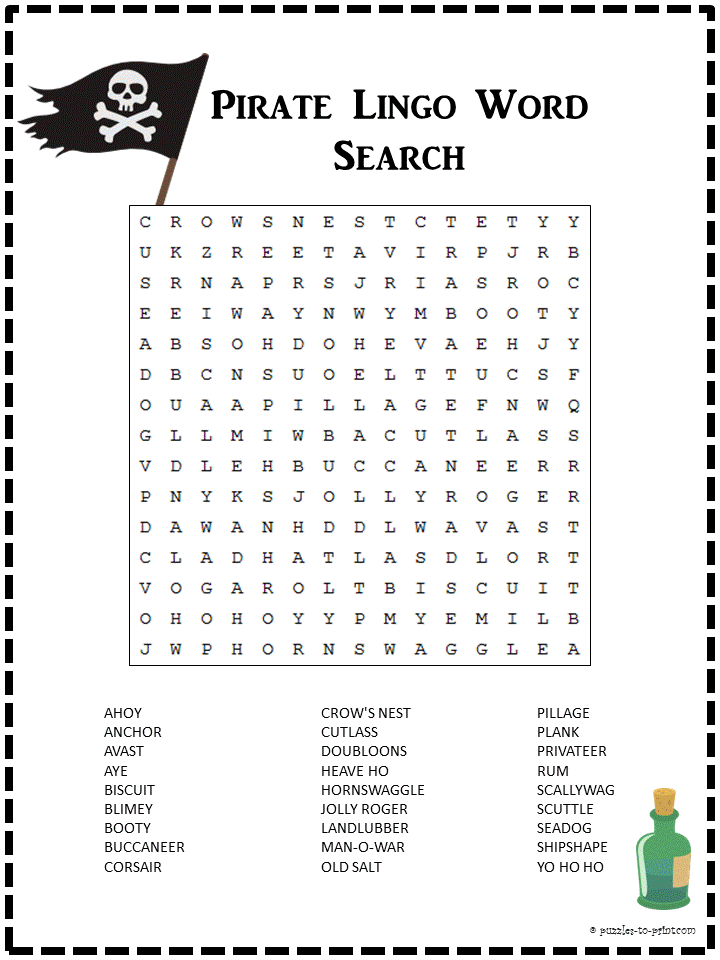 